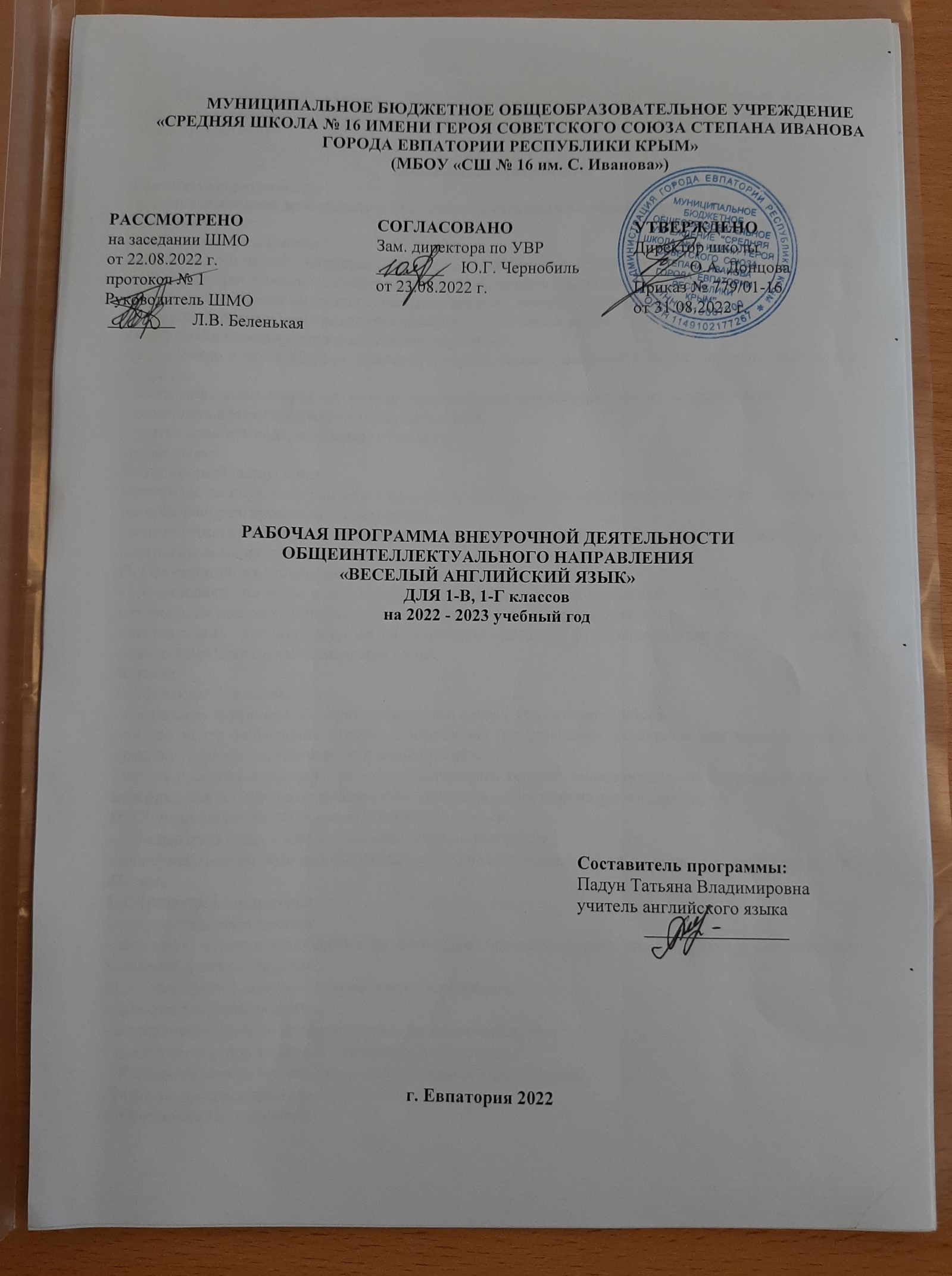 Образовательный стандарт: Федеральный государственный образовательный стандарт НОО, утвержденный приказом Минобразования РФ от 06.10.2009г №373 (с изменениями от 31.12.2015 №1576)      Планируемые результаты Предметные результаты Коммуникативная компетенция (владение иностранным языком как средством общения)ГоворениеI. Обучающийся научится:- вести элементарный этикетный диалог в ограниченном круге типичных ситуаций общения; диалог-расспрос (вопрос — ответ) и диалог - побуждение к действию;- уметь на элементарном уровне описывать предмет, картинку, персонаж;- уметь на элементарном уровне рассказывать о себе, семье, друге.II. Обучающийся получит возможность научиться:- участвовать в элементарном диалоге-расспросе, задавая вопросы собеседнику и отвечая на его вопросы;- воспроизводить наизусть небольшие произведения детского фольклора, детские песни;- составлять краткую характеристику персонажа;- кратко излагать содержание прочитанного.АудированиеI. Обучающийся научится:- понимать на слух речь учителя и одноклассников при непосредственном общении и вербально / невербально реагировать на услышанное;- воспринимать на слух в аудиозаписи основное содержание небольших доступных текстов, построенных на изученном языковом материале.II. Обучающийся получит возможность научиться:- воспринимать на слух в аудиозаписи небольшой текст, построенный на изученном языковом материале, и полностью понимать содержащуюся в нем информацию;- использовать контекстуальную и языковую догадку при восприятии на слух текстов, содержащих некоторые незнакомые слова.ЧтениеI. Обучающийся научится:- соотносить графический образ английского слова с его звуковым образом;- читать вслух небольшие тексты, построенные на изученном языковом материале, соблюдая правила чтения и соответствующую интонацию;- читать про себя и понимать основное содержание текстов, включающих как изученный языковой материал, так и отдельные новые слова; находить в тексте нужную информацию.II. Обучающийся получит возможность научиться:- догадываться о значении незнакомых слов по контексту;- не обращать внимания на незнакомые слова, не мешающие понять основное содержание текста.ПисьмоI. Обучающийся научится:- владеть техникой письма;- списывать текст и выписывать из него слова, словосочетания, предложения в соответствии с решаемой учебной задачей;II. Обучающийся получит возможность научиться:- заполнять простую анкету;- в письменной форме кратко отвечать на вопросы к тексту;- делать по образцу подписи к рисункам/фотографиям.   Языковая компетенция (владение языковыми средствами)Графика, каллиграфия, орфографияI. Обучающийся научится:- пользоваться английским алфавитом, знать последовательность букв в нем;- находить и сравнивать (в объеме содержания курса) такие языковые единицы, как звук, буква, слово;- применять основные правила чтения и орфографии, изученные в курсе начальной школы;- отличать буквы от знаков транскрипции.II. Обучающийся получит возможность научиться:- сравнивать и анализировать буквосочетания английского языка и их транскрипцию;- группировать слова в соответствии с изученными правилами чтения;- уточнять написание слова по словарю учебника.Фонетическая сторона речиI. Обучающийся научится:- адекватно произносить и различать на слух звуки английского языка; соблюдать нормы произношения звуков;- соблюдать правильное ударение в изолированных словах и фразах;- корректно произносить предложения с точки зрения их ритмико-интонационных особенностей.II. Обучающийся получит возможность научиться:- читать изучаемые слова по транскрипции;- писать транскрипцию отдельных звуков, сочетаний звуков по образцу.Лексическая сторона речи. Обучающийся научится:- распознавать и употреблять в речи изученные в пределах тематики начальной школы лексические единицы (слова, словосочетания, оценочную лексику, речевые клише), соблюдая лексические нормы;- оперировать в процессе общения активной лексикой в соответствии с коммуникативной задачей.Грамматическая сторона речиI. Обучающийся научится:- узнавать простые словообразовательные элементы;II. Обучающийся получит возможность научиться:- распознавать и употреблять в речи основные коммуникативные типы предложений, общий и специальный вопросы, утвердительные и отрицательные предложения;- распознавать и употреблять в речи изученные существительные с неопределенным/определенным/нулевым артиклем, в единственном и во множественном числе; наиболее употребительные предлоги для выражения временных и пространственных отношений.Социокультурная осведомленностьI.   Обучающийся получит возможность научиться:- узнавать простые словообразовательные элементы;Обучающийся научится:- узнавать некоторых литературных персонажей известных детских произведений, сюжеты некоторых популярных сказок, написанных на изучаемом языке, небольшие произведения детского фольклора (стихов, песен);- соблюдать элементарные нормы речевого и неречевого поведения, принятые в стране изучаемого языка, в учебно-речевых ситуациях.- воспроизводить наизусть небольшие произведения детского фольклора (стихи, песни) на английском языке;  Предметные результаты в познавательной сфереОбучающийся научится:- сравнивать языковые явления родного и иностранного языков на уровне отдельных звуков, букв, слов, словосочетаний, простых предложений;- действовать по образцу при выполнении упражнений и составлении собственных высказываний в пределах тематики начальной школы;- совершенствовать приемы работы с текстом с опорой на умения, приобретенные на уроках родного языка (прогнозировать содержание текста по заголовку, иллюстрациям и др.);- пользоваться справочным материалом, представленным в доступном данному возрасту виде (правила, таблицы);- осуществлять самонаблюдение и самооценку в доступных младшему школьнику пределах. Предметные результаты в ценностно-ориентационной сфереОбучающийся научится:- представлять изучаемый иностранный язык как средство выражения мыслей, чувств, эмоций;- приобщаться к культурным ценностям другого народа через произведения детского фольклора;Предметные результаты в эстетической сфереОбучающийся научится:- владеть элементарными средствами выражения чувств и эмоций на иностранном языке;- осознавать эстетическую ценность литературных произведений в процессе знакомства с образцами доступной детской литературы.Содержание курса внеурочной деятельности1 класс (34 ч)Образовательные технологии и методы    Технологии: ● Проектная технология ● Игровые технологии● Дидактические игры● Ролевая игра● Технология «Обучение в сотрудничестве»● Здоровье сберегающая технология.● ИКТ технологииФормы организации обучения:● индивидуальная;● парная;● групповая;● интерактивная.Методы обучения:● по источнику знаний: словесные, наглядные, практические;● по уровню познавательной активности: проблемный, частично-поисковый, объяснительно-иллюстративный;● по принципу расчленения или соединения знаний: аналитический, синтетический, сравнительный, обобщающий, классификационный            ● метод проектов;● обучение сотрудничеству.Тематический планКалендарно-тематическое планирование 1-В классКалендарно-тематическое планирование 1-Г классРаздел 1. Давайте познакомимся! (3ч)Приветствия и прощание. Знакомство. Простейшие сведения о себе.Раздел 2. В мире первых букв и звуков (5ч)Знакомство с буквами и звуками. Согласные и гласные буквы и звуки. Гласные буквы в закрытом типе слога. Животные и предметы. Разучивание скороговорок и стихов.Раздел 3. В мире цифр (4ч)Цифры и счет от 1 до 12. Решение примеров, сложение и вычитание. Часы. Сколько времени сейчас? Время суток. Раздел 4. Мой цветной мир (4ч)Обучающиеся изучают названия цветов, времена года, погоду и погодные явления. Раздел 5. Мой личный мир (8ч)Введение названий окружающих предметов, их положение в пространстве. Рассказ о школьных принадлежностях и школьных вещах, явлениях, окружающих во время отдыха.Раздел 6. В мире вкусов и запахов (4ч)Обучающиеся изучают названия фруктов и ягод, продуктов, рассказывают о любимой и нелюбимой еде.Раздел 7. В мире отдыха и развлечений (5ч)Виды отдыха, активностей и развлечений. Занятия на каникулах. Летний отдых. Повторение изученного (1ч)Повторение всех выученных слов на основе лексических игр. №Название разделаКол-во часов по программе1Давайте познакомимся!32В мире первых букв и звуков53В мире цифр44Мой цветной мир45Мой личный мир86В мире вкусов и запахов47В мире отдыха и развлечений58Повторение изученного1Итого34№ п/п№ п/п№ п/п№ п/пДатаДатаДатаДатаДатаДатаДатаТемаТемаТемаТемаТема№ п/п№ п/п№ п/п№ п/пДатаДатаДатаДатаДатаДатаДатаТемаТемаТемаТемаТемапланпланфактфактпланпланпланфактфактфактфактТемаТемаТемаТемаТемаРаздел 1. Давайте познакомимся! (3 часа)Раздел 1. Давайте познакомимся! (3 часа)Раздел 1. Давайте познакомимся! (3 часа)Раздел 1. Давайте познакомимся! (3 часа)Раздел 1. Давайте познакомимся! (3 часа)Раздел 1. Давайте познакомимся! (3 часа)Раздел 1. Давайте познакомимся! (3 часа)Раздел 1. Давайте познакомимся! (3 часа)Раздел 1. Давайте познакомимся! (3 часа)Раздел 1. Давайте познакомимся! (3 часа)Раздел 1. Давайте познакомимся! (3 часа)Раздел 1. Давайте познакомимся! (3 часа)Раздел 1. Давайте познакомимся! (3 часа)Раздел 1. Давайте познакомимся! (3 часа)Раздел 1. Давайте познакомимся! (3 часа)Раздел 1. Давайте познакомимся! (3 часа)1.1.1.07.0907.0907.09ПриветствиеПриветствиеПриветствиеПриветствиеПриветствие2.2.2.14.0914.0914.09Слова вежливости в классеСлова вежливости в классеСлова вежливости в классеСлова вежливости в классеСлова вежливости в классе3.3.3.21.0921.0921.09Моя визитная карточкаМоя визитная карточкаМоя визитная карточкаМоя визитная карточкаМоя визитная карточкаРаздел 2. В мире первых букв и звуков (5 часов)Раздел 2. В мире первых букв и звуков (5 часов)Раздел 2. В мире первых букв и звуков (5 часов)Раздел 2. В мире первых букв и звуков (5 часов)Раздел 2. В мире первых букв и звуков (5 часов)Раздел 2. В мире первых букв и звуков (5 часов)Раздел 2. В мире первых букв и звуков (5 часов)Раздел 2. В мире первых букв и звуков (5 часов)Раздел 2. В мире первых букв и звуков (5 часов)Раздел 2. В мире первых букв и звуков (5 часов)Раздел 2. В мире первых букв и звуков (5 часов)Раздел 2. В мире первых букв и звуков (5 часов)Раздел 2. В мире первых букв и звуков (5 часов)44428.0928.0928.09Знакомство с буквами и гласным а в закрытом типе слогаЗнакомство с буквами и гласным а в закрытом типе слогаЗнакомство с буквами и гласным а в закрытом типе слогаЗнакомство с буквами и гласным а в закрытом типе слогаЗнакомство с буквами и гласным а в закрытом типе слога55505.1005.1005.10Знакомство с буквами и гласным е в закрытом типе слогаЗнакомство с буквами и гласным е в закрытом типе слогаЗнакомство с буквами и гласным е в закрытом типе слогаЗнакомство с буквами и гласным е в закрытом типе слогаЗнакомство с буквами и гласным е в закрытом типе слога66612.1012.1012.10Знакомство с буквами и гласными i, o в закрытом типе слогаЗнакомство с буквами и гласными i, o в закрытом типе слогаЗнакомство с буквами и гласными i, o в закрытом типе слогаЗнакомство с буквами и гласными i, o в закрытом типе слогаЗнакомство с буквами и гласными i, o в закрытом типе слога77719.1019.1019.10Знакомство с буквами и гласным u в закрытом типе слогаЗнакомство с буквами и гласным u в закрытом типе слогаЗнакомство с буквами и гласным u в закрытом типе слогаЗнакомство с буквами и гласным u в закрытом типе слогаЗнакомство с буквами и гласным u в закрытом типе слога88826.1026.1026.10Разучивание скороговорок и стиховРазучивание скороговорок и стиховРазучивание скороговорок и стиховРазучивание скороговорок и стиховРазучивание скороговорок и стиховРаздел 3. В мире цифр (4 часа)Раздел 3. В мире цифр (4 часа)Раздел 3. В мире цифр (4 часа)Раздел 3. В мире цифр (4 часа)Раздел 3. В мире цифр (4 часа)Раздел 3. В мире цифр (4 часа)Раздел 3. В мире цифр (4 часа)Раздел 3. В мире цифр (4 часа)Раздел 3. В мире цифр (4 часа)Раздел 3. В мире цифр (4 часа)Раздел 3. В мире цифр (4 часа)Раздел 3. В мире цифр (4 часа)Раздел 3. В мире цифр (4 часа)99909.1109.11Цифры 1-6Цифры 1-6Цифры 1-6Цифры 1-610101016.1116.11Цифры 7-12Цифры 7-12Цифры 7-12Цифры 7-1211111123.1123.11Решение примеров Решение примеров Решение примеров Решение примеров 12121230.1130.11Часы. Время сутокЧасы. Время сутокЧасы. Время сутокЧасы. Время сутокРаздел 4. Мой цветной мир (4 часа)Раздел 4. Мой цветной мир (4 часа)Раздел 4. Мой цветной мир (4 часа)Раздел 4. Мой цветной мир (4 часа)Раздел 4. Мой цветной мир (4 часа)Раздел 4. Мой цветной мир (4 часа)Раздел 4. Мой цветной мир (4 часа)Раздел 4. Мой цветной мир (4 часа)Раздел 4. Мой цветной мир (4 часа)Раздел 4. Мой цветной мир (4 часа)Раздел 4. Мой цветной мир (4 часа)Раздел 4. Мой цветной мир (4 часа)Раздел 4. Мой цветной мир (4 часа)Раздел 4. Мой цветной мир (4 часа)Раздел 4. Мой цветной мир (4 часа)Раздел 4. Мой цветной мир (4 часа)13131307.12ЦветаЦветаЦвета14141414.12Радужный мир вокруг насРадужный мир вокруг насРадужный мир вокруг нас15151521.12Времена годаВремена годаВремена года16161628.12ПогодаПогодаПогодаРаздел 5. Мой личный мир (8 часов)Раздел 5. Мой личный мир (8 часов)Раздел 5. Мой личный мир (8 часов)17171711.0111.0111.0111.01Предметы, которые меня окружаютПредметы, которые меня окружаютПредметы, которые меня окружают18181818.0118.0118.0118.01Дома Дома Дома 19191925.0125.0125.0125.01Моя комната Моя комната Моя комната 20202001.0201.0201.0201.02В школеВ школеВ школе21212108.0208.0208.0208.02Школьные принадлежностиШкольные принадлежностиШкольные принадлежности22222215.0215.0215.0215.02Школьная формаШкольная формаШкольная форма23232322.0222.0222.0222.02Рабочие будниРабочие будниРабочие будни24242401.0301.0301.0301.03На досугеНа досугеНа досугеРаздел 6. В мире вкусов и запахов (4 часа)Раздел 6. В мире вкусов и запахов (4 часа)Раздел 6. В мире вкусов и запахов (4 часа)Раздел 6. В мире вкусов и запахов (4 часа)Раздел 6. В мире вкусов и запахов (4 часа)Раздел 6. В мире вкусов и запахов (4 часа)Раздел 6. В мире вкусов и запахов (4 часа)Раздел 6. В мире вкусов и запахов (4 часа)Раздел 6. В мире вкусов и запахов (4 часа)Раздел 6. В мире вкусов и запахов (4 часа)Раздел 6. В мире вкусов и запахов (4 часа)Раздел 6. В мире вкусов и запахов (4 часа)Раздел 6. В мире вкусов и запахов (4 часа)Раздел 6. В мире вкусов и запахов (4 часа)Раздел 6. В мире вкусов и запахов (4 часа)Раздел 6. В мире вкусов и запахов (4 часа)25252515.0315.0315.0315.0315.03Фрукты и ягодыФрукты и ягоды26262629.0329.0329.0329.0329.03ОвощиОвощи27272705.0405.0405.0405.0405.04ПродуктыПродукты28282812.0412.0412.0412.0412.04Вкусный обедВкусный обедРаздел 7. В мире отдыха и развлечений (5 часов)Раздел 7. В мире отдыха и развлечений (5 часов)Раздел 7. В мире отдыха и развлечений (5 часов)Раздел 7. В мире отдыха и развлечений (5 часов)Раздел 7. В мире отдыха и развлечений (5 часов)Раздел 7. В мире отдыха и развлечений (5 часов)Раздел 7. В мире отдыха и развлечений (5 часов)Раздел 7. В мире отдыха и развлечений (5 часов)Раздел 7. В мире отдыха и развлечений (5 часов)Раздел 7. В мире отдыха и развлечений (5 часов)Раздел 7. В мире отдыха и развлечений (5 часов)Раздел 7. В мире отдыха и развлечений (5 часов)Раздел 7. В мире отдыха и развлечений (5 часов)Раздел 7. В мире отдыха и развлечений (5 часов)Раздел 7. В мире отдыха и развлечений (5 часов)Раздел 7. В мире отдыха и развлечений (5 часов)29292919.0419.0419.0419.0419.0419.04Виды отдыха30303026.0426.0426.0426.0426.0426.04Активности и развлечения31313103.0503.0503.0503.0503.0503.05Мой досуг32323210.0510.0510.0510.0510.0510.05На каникулах33333317.0517.0517.0517.0517.0517.05Нас манит и зовет летоПовторение изученного (1 час)Повторение изученного (1 час)Повторение изученного (1 час)Повторение изученного (1 час)Повторение изученного (1 час)Повторение изученного (1 час)Повторение изученного (1 час)Повторение изученного (1 час)Повторение изученного (1 час)Повторение изученного (1 час)Повторение изученного (1 час)Повторение изученного (1 час)Повторение изученного (1 час)Повторение изученного (1 час)Повторение изученного (1 час)Повторение изученного (1 час)3424.0524.0524.0524.0524.0524.05Повторение всех выученных слов на основе лексических игр№ п/п№ п/п№ п/п№ п/пДатаДатаДатаДатаДатаДатаДатаТемаТемаТемаТемаТема№ п/п№ п/п№ п/п№ п/пДатаДатаДатаДатаДатаДатаДатаТемаТемаТемаТемаТемапланпланфактфактпланпланпланфактфактфактфактТемаТемаТемаТемаТемаРаздел 1. Давайте познакомимся! (3 часа)Раздел 1. Давайте познакомимся! (3 часа)Раздел 1. Давайте познакомимся! (3 часа)Раздел 1. Давайте познакомимся! (3 часа)Раздел 1. Давайте познакомимся! (3 часа)Раздел 1. Давайте познакомимся! (3 часа)Раздел 1. Давайте познакомимся! (3 часа)Раздел 1. Давайте познакомимся! (3 часа)Раздел 1. Давайте познакомимся! (3 часа)Раздел 1. Давайте познакомимся! (3 часа)Раздел 1. Давайте познакомимся! (3 часа)Раздел 1. Давайте познакомимся! (3 часа)Раздел 1. Давайте познакомимся! (3 часа)Раздел 1. Давайте познакомимся! (3 часа)Раздел 1. Давайте познакомимся! (3 часа)Раздел 1. Давайте познакомимся! (3 часа)1.1.1.07.0907.0907.09ПриветствиеПриветствиеПриветствиеПриветствиеПриветствие2.2.2.14.0914.0914.09Слова вежливости в классеСлова вежливости в классеСлова вежливости в классеСлова вежливости в классеСлова вежливости в классе3.3.3.21.0921.0921.09Моя визитная карточкаМоя визитная карточкаМоя визитная карточкаМоя визитная карточкаМоя визитная карточкаРаздел 2. В мире первых букв и звуков (5 часов)Раздел 2. В мире первых букв и звуков (5 часов)Раздел 2. В мире первых букв и звуков (5 часов)Раздел 2. В мире первых букв и звуков (5 часов)Раздел 2. В мире первых букв и звуков (5 часов)Раздел 2. В мире первых букв и звуков (5 часов)Раздел 2. В мире первых букв и звуков (5 часов)Раздел 2. В мире первых букв и звуков (5 часов)Раздел 2. В мире первых букв и звуков (5 часов)Раздел 2. В мире первых букв и звуков (5 часов)Раздел 2. В мире первых букв и звуков (5 часов)Раздел 2. В мире первых букв и звуков (5 часов)Раздел 2. В мире первых букв и звуков (5 часов)44428.0928.0928.09Знакомство с буквами и гласным а в закрытом типе слогаЗнакомство с буквами и гласным а в закрытом типе слогаЗнакомство с буквами и гласным а в закрытом типе слогаЗнакомство с буквами и гласным а в закрытом типе слогаЗнакомство с буквами и гласным а в закрытом типе слога55505.1005.1005.10Знакомство с буквами и гласным е в закрытом типе слогаЗнакомство с буквами и гласным е в закрытом типе слогаЗнакомство с буквами и гласным е в закрытом типе слогаЗнакомство с буквами и гласным е в закрытом типе слогаЗнакомство с буквами и гласным е в закрытом типе слога66612.1012.1012.10Знакомство с буквами и гласными i, o в закрытом типе слогаЗнакомство с буквами и гласными i, o в закрытом типе слогаЗнакомство с буквами и гласными i, o в закрытом типе слогаЗнакомство с буквами и гласными i, o в закрытом типе слогаЗнакомство с буквами и гласными i, o в закрытом типе слога77719.1019.1019.10Знакомство с буквами и гласным u в закрытом типе слогаЗнакомство с буквами и гласным u в закрытом типе слогаЗнакомство с буквами и гласным u в закрытом типе слогаЗнакомство с буквами и гласным u в закрытом типе слогаЗнакомство с буквами и гласным u в закрытом типе слога88826.1026.1026.10Разучивание скороговорок и стиховРазучивание скороговорок и стиховРазучивание скороговорок и стиховРазучивание скороговорок и стиховРазучивание скороговорок и стиховРаздел 3. В мире цифр (4 часа)Раздел 3. В мире цифр (4 часа)Раздел 3. В мире цифр (4 часа)Раздел 3. В мире цифр (4 часа)Раздел 3. В мире цифр (4 часа)Раздел 3. В мире цифр (4 часа)Раздел 3. В мире цифр (4 часа)Раздел 3. В мире цифр (4 часа)Раздел 3. В мире цифр (4 часа)Раздел 3. В мире цифр (4 часа)Раздел 3. В мире цифр (4 часа)Раздел 3. В мире цифр (4 часа)Раздел 3. В мире цифр (4 часа)99909.1109.11Цифры 1-6Цифры 1-6Цифры 1-6Цифры 1-610101016.1116.11Цифры 7-12Цифры 7-12Цифры 7-12Цифры 7-1211111123.1123.11Решение примеров Решение примеров Решение примеров Решение примеров 12121230.1130.11Часы. Время сутокЧасы. Время сутокЧасы. Время сутокЧасы. Время сутокРаздел 4. Мой цветной мир (4 часа)Раздел 4. Мой цветной мир (4 часа)Раздел 4. Мой цветной мир (4 часа)Раздел 4. Мой цветной мир (4 часа)Раздел 4. Мой цветной мир (4 часа)Раздел 4. Мой цветной мир (4 часа)Раздел 4. Мой цветной мир (4 часа)Раздел 4. Мой цветной мир (4 часа)Раздел 4. Мой цветной мир (4 часа)Раздел 4. Мой цветной мир (4 часа)Раздел 4. Мой цветной мир (4 часа)Раздел 4. Мой цветной мир (4 часа)Раздел 4. Мой цветной мир (4 часа)Раздел 4. Мой цветной мир (4 часа)Раздел 4. Мой цветной мир (4 часа)Раздел 4. Мой цветной мир (4 часа)13131307.12ЦветаЦветаЦвета14141414.12Радужный мир вокруг насРадужный мир вокруг насРадужный мир вокруг нас15151521.12Времена годаВремена годаВремена года16161628.12ПогодаПогодаПогодаРаздел 5. Мой личный мир (8 часов)Раздел 5. Мой личный мир (8 часов)Раздел 5. Мой личный мир (8 часов)17171711.0111.0111.0111.01Предметы, которые меня окружаютПредметы, которые меня окружаютПредметы, которые меня окружают18181818.0118.0118.0118.01Дома Дома Дома 19191925.0125.0125.0125.01Моя комната Моя комната Моя комната 20202001.0201.0201.0201.02В школеВ школеВ школе21212108.0208.0208.0208.02Школьные принадлежностиШкольные принадлежностиШкольные принадлежности22222215.0215.0215.0215.02Школьная формаШкольная формаШкольная форма23232322.0222.0222.0222.02Рабочие будниРабочие будниРабочие будни24242401.0301.0301.0301.03На досугеНа досугеНа досугеРаздел 6. В мире вкусов и запахов (4 часа)Раздел 6. В мире вкусов и запахов (4 часа)Раздел 6. В мире вкусов и запахов (4 часа)Раздел 6. В мире вкусов и запахов (4 часа)Раздел 6. В мире вкусов и запахов (4 часа)Раздел 6. В мире вкусов и запахов (4 часа)Раздел 6. В мире вкусов и запахов (4 часа)Раздел 6. В мире вкусов и запахов (4 часа)Раздел 6. В мире вкусов и запахов (4 часа)Раздел 6. В мире вкусов и запахов (4 часа)Раздел 6. В мире вкусов и запахов (4 часа)Раздел 6. В мире вкусов и запахов (4 часа)Раздел 6. В мире вкусов и запахов (4 часа)Раздел 6. В мире вкусов и запахов (4 часа)Раздел 6. В мире вкусов и запахов (4 часа)Раздел 6. В мире вкусов и запахов (4 часа)25252515.0315.0315.0315.0315.03Фрукты и ягодыФрукты и ягоды26262629.0329.0329.0329.0329.03ОвощиОвощи27272705.0405.0405.0405.0405.04ПродуктыПродукты28282812.0412.0412.0412.0412.04Вкусный обедВкусный обедРаздел 7. В мире отдыха и развлечений (5 часов)Раздел 7. В мире отдыха и развлечений (5 часов)Раздел 7. В мире отдыха и развлечений (5 часов)Раздел 7. В мире отдыха и развлечений (5 часов)Раздел 7. В мире отдыха и развлечений (5 часов)Раздел 7. В мире отдыха и развлечений (5 часов)Раздел 7. В мире отдыха и развлечений (5 часов)Раздел 7. В мире отдыха и развлечений (5 часов)Раздел 7. В мире отдыха и развлечений (5 часов)Раздел 7. В мире отдыха и развлечений (5 часов)Раздел 7. В мире отдыха и развлечений (5 часов)Раздел 7. В мире отдыха и развлечений (5 часов)Раздел 7. В мире отдыха и развлечений (5 часов)Раздел 7. В мире отдыха и развлечений (5 часов)Раздел 7. В мире отдыха и развлечений (5 часов)Раздел 7. В мире отдыха и развлечений (5 часов)29292919.0419.0419.0419.0419.0419.04Виды отдыха30303026.0426.0426.0426.0426.0426.04Активности и развлечения31313103.0503.0503.0503.0503.0503.05Мой досуг32323210.0510.0510.0510.0510.0510.05На каникулах33333317.0517.0517.0517.0517.0517.05Нас манит и зовет летоПовторение изученного (1 час)Повторение изученного (1 час)Повторение изученного (1 час)Повторение изученного (1 час)Повторение изученного (1 час)Повторение изученного (1 час)Повторение изученного (1 час)Повторение изученного (1 час)Повторение изученного (1 час)Повторение изученного (1 час)Повторение изученного (1 час)Повторение изученного (1 час)Повторение изученного (1 час)Повторение изученного (1 час)Повторение изученного (1 час)Повторение изученного (1 час)3424.0524.0524.0524.0524.0524.05Повторение всех выученных слов на основе лексических игр